Разработчик:  к.э.н., доцент Анохина М.Е.,Рецензенты: д.э.н., проф. Зинчук Г.М., ФГБОУ ВПО «Российский экономический университет имени Г.В. Плеханова»Методические рекомендации по выполнению курсовой работы по дисциплине «Стратегический менеджмент» разработаны согласно требованиям ФГОС ВО по направлению 38.03.02 «Менеджмент» и в соответствии с Положением о курсовых работах в ФГБОУ ВО  «Российский экономический университет имени Г.В. Плеханова», утвержденным 15.02.2016.Методические рекомендации по написанию, оформлению и защите курсовой работы (далее – КР) предназначены для студентов 3 курса всех форм обучения (очного, очно-заочного и заочного обучения.Написание и защита курсовой работы является промежуточным результатом третьего года обучения по направлению 38.03.02 «Менеджмент» в РЭУ имени Г.В. Плеханова и показателем уровня подготовки будущего специалиста, владеющего не только теоретическими знаниями, но и навыками научно-исследовательской работы в области стратегического менеджмента.Методические рекомендации утверждены на заседании кафедры организационно-управленческих инноваций, протокол № ___от «___» _______ 2018 г.Заведующий кафедрой			________________	Д.Н. Земляков                                                   (подпись)                   (Ф.И.О.)Дополнения и изменения утверждены на заседании кафедры организационно-управленческих инноваций, протокол № ___ от «___» _________ 20____г.Заведующий кафедрой			________________		(подпись)                                           (Ф.И.О.)Одобрено советом  факультета Менеджмента, протокол №____ от «____» _______ 20___г.Председатель					________________		(подпись)                                           (Ф.И.О.)Дополнения и изменения утверждены на заседании кафедры _________________________________________, протокол № ____ от «____» ____________ 201 _ г.Заведующий кафедрой			________________		________________(подпись)                                           (Ф.И.О.)Одобрено советом  факультета ______________________________, протокол № ____ от «____» __________ 201 _ г.Председатель					________________		________________                                                                                   (подпись)                                           (Ф.И.О.)Дополнения и изменения утверждены на заседании кафедры _________________________________________, протокол № ____ от «____» ____________ 201 _ г.Заведующий кафедрой			________________		________________(подпись)                                           (Ф.И.О.)Одобрено советом  факультета ______________________________, протокол № ____ от «____» __________ 201 _ г.Председатель					________________		________________                                                                                   (подпись)                                           (Ф.И.О.)1. Цели и задачи курсовой работыКурсовая работа – это самостоятельное исследование студента, в основу которого должны быть положены знания, опыт и навыки, приобретенные студентом в период обучения по курсу «Стратегический менеджмент».Цель выполнения работы – расширение, систематизация и закрепление теоретических знаний и практических навыков студентов в решении задач управления организацией с использованием методологии стратегического менеджмента.Основными задачами выполнения курсовой работы являются:- развитие навыков самостоятельной работы с научно-методической и специальной литературой по проблемам стратегического менеджмента, процессного управления, анализа хозяйственной деятельности;- анализ фактического материала по конкретной организации, раскрывающего специфику ее деятельности;- овладение методикой комплексного исследования внутренней и внешней среды организации;- приобретение навыков в разработке системы управления организацией в конкурентной среде;- разработка управленческих решений по проблемам управления организацией, определение путей их выполнения и расчет экономической эффективности;- формирование обоснованных выводов и предложений по решению конкретных задач стратегического менеджмента;- использование инструментария стратегического менеджмента и анализа хозяйственной деятельности;- овладение методикой разработки стратегии организации и оценки эффективности ее реализации.Примерная тематика КР дана в Приложении 1.2. Структура КРНезависимо от избранной темы рекомендуется придерживаться приведенной ниже структуры курсовой работы:ВведениеI. Теоретическая часть II. Аналитическая часть III. Конструктивная часть ЗаключениеСписок литературыПриложенияКурсовая работа должна иметь объем в пределах 40-50 страниц машинописного текста с приложениями.Курсовая работа открывается титульным листом (Приложение 2).Текст работы разбивается на вышеуказанные части, параграфы, которые должны иметь порядковые номера, выраженные арабскими цифрами. «Введение» и «Заключение» не нумеруются. Каждый раздел начинают с новой страницы.Нумерация страниц должна быть сквозной. Первой страницей является титульный лист. Работа должна быть подписана автором на титуле.3. Краткое содержание основных частейВо введении обосновывается теоретическая и практическая актуальность темы исследования. Ставится цель и задачи, которые необходимо решить при написании курсовой работы. Отражается объект и предмет исследования, используемые приемы и методы исследования, источники информации для написания работы. Курсовая работа выполняется на материалах конкретной организации. Период исследования – три года. Общий объем введения 2 страницы.I. В теоретической части курсовой работы должны быть отражены теоретические и методические основы изучаемой проблемы; приведена краткая историческая справка о тенденциях развития и дана оценка состояния вопроса в текущем периоде в отечественной и зарубежной научной среде. В разделе необходимо рассмотреть возможные теоретические и практические решения проблемы, подкрепить их примерами из отечественного и зарубежного опыта и изложить свою точку зрения по данному вопросу.При выполнении этого раздела работы необходимо учитывать общую ее направленность, привлекать и излагать только те материалы, которые послужат основой для раскрытия последующих разделов темы.Раздел выполняется с использованием специальной литературы по стратегическому менеджменту; материалов научных исследований и научно-практических конференций, публикаций в периодической отраслевой печати; интернет – ресурсов; статистических данных, отражающих состояние исследуемого вопроса применительно к сфере функционирования организации. В этом разделе обязательна ссылка на используемую литературу. Рекомендуемый список литературы представлен в Приложении 3.Теоретическая часть должна быть структурирована в зависимости от темы исследования и должна включать два-три параграфа.II. Аналитическая частьЭта часть работы должна содержать следующие разделы:2.1. Общая характеристика организации2.2. Стратегический анализ среды функционирования организации2.3. Управленческий анализ и оценка стратегического потенциала организации.Общий объем аналитической части должен составлять 20-25 страниц.Рассмотрим краткое содержание отдельных разделов аналитической части курсовой работы.2.1. В данном подразделе дается общее описание организации по следующим основным направлениям:-история развития предприятия (когда и кем образовано, миссия, краткое описание целей и задач деятельности, перспективы дальнейшего развития);- организационно-производственная структура предприятия (обязательно представить схему);-основные виды товаров, работ, услуг организации (показать в динамике как менялась структура ассортимента) (Приложение 4);- особенности технологического и организационного процессов на предприятии;-производственный потенциал организации (Приложения 5,6,7);- рентабельность организации (Приложение 8);- организационная структура управления предприятия (обязательно представить схему);- основные итоги деятельности организации за последние 2-3 года (Приложение 9).2.2. В данном разделе необходимо представить анализ РЕSТ – факторов среды косвенного воздействия (количественный и качественный). По итогам проведения анализа необходимо разработать форму EFAS-резюме (Приложение 10). Возможно использовать и другие модели PEST-анализа.Общие условия нахождения организации во внешней среде анализируются по следующим направлениям:Экономические факторы.Для конкретной организации необходимо оценить ряд экономических показателей, таких как, ставка процента, курсы обмена валют, темпы экономического роста, уровень инфляции, изменение спроса, денежно-кредитная и финансовая политика, тенденции на рынке ценных бумаг, уровень производительности труда в отрасли и темпы ее роста, динамика ВНП, ставки налогов.Политические и правовые факторы.Основное внимание необходимо обратить на различные факторы законодательного и государственного характера, которые могут оказать влияние на деятельность организации. К ним относятся – изменения в налоговом законодательстве, расстановка политических сил, отношения между деловыми кругами и правительством, патентное законодательство, законодательство об охране окружающей среды, правительственные расходы, антимонопольное законодательство, денежно-кредитная политика, государственное регулирование, федеральные выборы, размеры государственных бюджетов, отношения правительства с иностранными государствами.Социальные и культурные факторы.Основными факторами этой группы, с которыми организация сталкивается чаще всего являются: рождаемость, смертность, коэффициент интенсивности иммиграции и эмиграции, коэффициент средней продолжительности жизни, располагаемый доход, стиль жизни, образовательные стандарты, покупательские привычки, отношение к труду, отношение к отдыху, отношение к качеству товаров и услуг, требование контроля за загрязнением окружающей среды, экономия энергии, отношение к правительству, проблемы межэтнических отношений, социальная ответственность, социальное благосостояние.Технологические факторы.По этому направлению необходимо проанализировать новые продукты и новые технологии, связанные со спецификой деятельности предприятия, государственную политику в области НТП, уровень защиты интеллектуальной собственности.Количество и содержание факторов определяется в зависимости от специфики деятельности организации.При анализе факторов макросреды необходимо учитывать только те факторы, которые оказывают существенное влияние на деятельность предприятия. Целесообразно ввести дополнительные компоненты для анализа с учетом специфики деятельности организации.Анализ среды непосредственного окружения организации целесообразно провести по следующим направлениям:Отраслевой анализ (Приложение 11). Основывается на использовании информации о географическом размещении рынка, отличительных его особенностях, емкости, стадии жизненного цикла, уровне концентрации, потенциале развития. В ходе анализа необходимо выявить – действует ли в отрасли опытная кривая. Показать графически данную зависимость. Оценку структуры и масштабов конкуренции в отрасли необходимо проводить на основе модели "5 сил конкуренции" М. Портера с количественной характеристикой. Следует идентифицировать и оценить барьеры входа в отрасль и барьеры выхода из нее. Возможно построить карту сети создания стоимости в отрасли. Необходимо определить с учетом условий отрасли и характера конкуренции основные факторы успеха, обладание которыми дает возможность организации добиться конкурентного и финансового успеха. Эти факторы целесообразно рассмотреть по следующим основным направлениям. 1.Факторы, характеризующие предприятие: репутация (имидж) предприятия; квалификация руководителей; квалификация специалистов; квалификация рабочих; организационно-технический уровень производства; доступ к источникам сырья; система обеспечения и контроля качества продукции; издержки производства; возможность привлечения инвесторов.2.Факторы, характеризующие товары (работы, услуги): функционально-потребительские свойства; надежность, долговечность; конструктивные показатели; технологические показатели; эстетические показатели; экологические показатели; показатели безопасности; патентно-правовые показатели; себестоимость продукции (услуг); цена на продукцию (услугу).3.Факторы, характеризующие маркетинговую деятельность предприятия: исследования рынка; организация рекламы; стимулирование сбыта, гибкая система ценообразования, послепродажное обслуживание и др.В заключении необходимо определить и оценить уровень привлекательности отрасли.2. Анализ конкурентов проводится по следующим направлениям:-характеристика основных конкурентов предприятия;-анализ показателей их деятельности;-выявление сильных и слабых сторон деятельности конкурентов.В процессе анализа конкурентов целесообразно выявить: местоположение конкурентов, основные сегменты потребителей, предлагаемый ассортимент товаров и услуг; их качество, цены по ассортиментным группам и их виды, формы сбыта товаров и обслуживания потребителей, виды рекламы. По итогам проведенного анализа необходимо построить позиционную карту конкурентов и оценить положение организации. Целесообразно построить не только позиционную карту конкурентов по всей отрасли, но и позиционные карты стратегической группы, в которой находится организация. Сделать выводы о возможных действиях организации в зависимости от ее положения в стратегической группе.3. Анализ покупателей имеет своей задачей составление профиля тех, кто покупает продукт, реализуемый организацией. Профиль покупателя необходимо составить по следующим характеристикам:- географическое местоположение;- демографические характеристики (возраст, образование, сфера деятельности);-социально-психологические характеристики (положение в обществе, стиль поведения, вкусы, привычки);- отношение покупателя к продукту (почему он покупает продукт, как оценивает продукт, является ли он сам пользователем продукта).В процессе данного анализа должны быть вскрыты и изучены следующие факторы:- соотношение степени зависимости покупателя от продавца со степенью зависимости продавца от покупателя;- объем закупок, осуществляемых покупателем;- уровень информированности покупателя;- наличие замещающих продуктов;- стоимость для покупателя перехода к другому продавцу;- чувствительность покупателя к цене, зависящая от общей стоимости осуществляемых им закупок, от его ориентации на определенную марку, от наличия определенных требований к качеству товара, от величины его дохода.Анализ потребителей по мере возможности целесообразно дополнить социологическим исследованием, в рамках которого проводится изучение мнения отдельных сегментов потребителей о работе предприятия, его товарах и услугах, выявляются их удовлетворенные и неудовлетворенные потребности. Целесообразно провести расчеты индекса CSI. Социологическое исследование проводится студентом самостоятельно или с привлечением материалов предприятия, его результаты представляются в виде таблиц и диаграмм с развернутым анализом.2.3. Данный раздел курсовой работы по оценке стратегического потенциала организации представляет анализ сильных и слабых сторон предприятия, открывающихся благоприятных возможностей и опасностей во внешнем окружении для организации, а также определение прочности ее конкурентных позиций. Студент должен проявить способность анализировать полученную информацию и сделать конкретные аналитические выводы.Данный раздел обязательно должен включать оценку эффективности системы управления компании, выполненную с использованием специальных методик (суммарно-индексная или балльная оценка).При анализе сильных и слабых сторон организации необходимо ответить на вопросы, которые должны раскрыть основные проблемы внутренней среды предприятия по основным ее функциональным зонам. А именно:1. Организация общего управления- Четко ли распределены в организации права и обязанности?- Существует ли в организации практика снижения управленческих издержек?- Эффективно ли взаимодействие различных структурных подразделений в процессе достижения целей организации?2. Кадры предприятия- Какой стиль управления использует высшее руководство?- Что является доминантой в системе ценностей высшего руководства?- Как долго высшие руководители находятся на своих позициях и как долго они собираются оставаться в организации?- Насколько квалификация менеджеров среднего уровня позволяет им справляться с вопросами планирования и контроля, относящимися к календарному графику действий, снижению издержек и повышению качества?- Соответствует ли квалификация персонала организации ее текущим и будущим задачам?- Каково в общем расположение работников и каковы мотивы их работы в организации?- Какова политика оплаты труда в организации по сравнению с другими организациями аналогичного профиля?3. Производство- Соответствуют ли производственные мощности конкурентным требованиям сегодняшнего дня, являются ли они самыми современными или же они уже морально устарели?- Насколько эффективно используются производственные мощности, есть ли недозагрузка и существуют ли возможности для расширения производственной базы?- Какова отдача от исследований и разработок?- Приводят ли НИР к созданию принципиально новых продуктов?4. Маркетинг- Что является сильными и слабыми сторонами продукта организации: дизайн, качество, доставка, гарантии?- Какова ценовая политика организации, является ли она ценовым лидером или ценовым последователем?- Какую долю рынка и насколько твердо удерживает организация, каковы тенденции в изменении ее доли рынка?- Имеются ли возможности для выхода на рынок с новыми продуктами и для освоения новых рынков?- Обеспечивают ли организацию проводимые ею исследования рынка необходимой информацией, позволяющей ей ориентировать свою деятельность на запросы покупателей?5. Финансы и учет- Каковы тенденции в изменении финансовых показателей деятельности организации?- Какой процент прибыли обеспечивается отдельными подразделениями?- Достаточно ли осуществляется капитальных затрат для того, чтобы обеспечить будущие производственные потребности?- Относятся ли финансовые институты с должным уважением к руководству организации?- Обеспечивает ли менеджмент агрессивную и базирующуюся на глубоких знаниях налоговую политику?При проведении данного анализа целесообразно использовать методики оценки стратегического потенциала организации - роза "ОТУ-ТТУ", "Квадрат потенциала предприятия", методики оценки эффективности системы управления.Вторым этапом в рамках этого анализа должна стать оценка конкурентоспособности предприятия. Целесообразно использовать методику оценки конкурентоспособности по взвешенным рейтингам, а также выстроить конкурентный профиль организации.Результаты анализа представить в форме (Приложение 12).Анализ стратегического положения организации должен  быть реализован с использованием SWOT – анализа (обязательно построить матрицу "Деловой экран", корреляционную матрицу), определения структуры портфеля компании и  оценки его сбалансированности (использовать метод BCG, McKincey — GeneralElectric, Хофера, ADL и др.).В заключении данной части курсовой работы необходимо четко сформулировать стратегические проблемы компании в контексте темы исследования.III. Конструктивная часть Данная часть курсовой работы по своему содержанию определяется темой исследования. Конструктивность этого раздела курсовой работы сводится к предложениям по решению выявленных стратегических проблем организации в ракурсе выбранной тематики. Основными инструментами для определения возможных стратегических действий являются методика PATTERN, SWOT – анализ (матрица "Проблемное поле"), матричные методы для определения портфельной стратегии (BCG, McKincey — GeneralElectric, ADL), матрица SPACE-анализа, матрица Томпсона-Стрикленда, стратегические карты Нортона и Каплана и др. Необходимо четко определить стратегические и тактические возможности организации, оценить их эффективность в части решения выявленных стратегических проблем в контексте темы исследования.ЗаключениеЗаключение отражает в концентрированном виде общее содержание курсовой работы:- результаты исследования, проведенного студентом в процессе работы над темой;- предложения по решению проблемы в ракурсе темы курсовой работы.Объем раздела должен составлять не более 2 страниц машинописного текста.Список литературы. Список изученной и используемой студентом литературы в процессе подготовки курсовой работы должен включать не менее 20 источников. При подборе литературы необходимо обращаться к работам теоретического, методического и практического характера.Особое внимание должно быть уделено изданиям последних лет, так как в них наиболее полно отражен современный подход к решению поставленной проблемы, действующая практика, показано все то новое и прогрессивное, что следует использовать при изложении основных вопросов избранной темы.Самостоятельная работа студента при подборе литературы не исключает, а наоборот, предполагает специальные консультации с руководителем работы. С ним обязательно должен быть согласован список отобранной литературы, и, в частности, с его помощью привлечены новейшие издания и материалы.Список литературы должен включать перечень всех первоисточников, использованных в работе по определенной форме и последовательности:Законы Российской Федерации и субъектов РФ, Постановления Правительства, Положения и Инструкции Министерств и ведомств.Сборники документов и материалов, статистические справочники, монографии, журнальные и газетные публикации в алфавитном порядке авторов с указанием места и года издания.Список литературы должен включать только источники, непосредственно использованные в работе, т.е. те, на которые делались ссылки, которые цитировались и послужили основой при формировании точки зрения студента. Включение других материалов не рекомендуется. Список литературы оформляется в соответствии с ГОСТ 7.1-94 «Библиографическое описание документа. Общие требования и правила составления».Сведения о книгах в списке литературы должны включать: фамилию и инициалы автора, заглавие книги, место издания, издательство и год издания. Фамилию автора следует указывать в именительном падеже. Если книга написана двумя или более авторами, то их фамилии с инициалами указывают в той последовательности, в какой они напечатаны в книге. При наличии трех и более авторов допускается указывать фамилию и инициалы только первого из них и слова «и др.». В случае если книга написана авторским коллективом под чьей-либо редакцией, сначала дается название книги, а затем: «Под ред. Ф.И.О.».Заглавие книги следует приводить в том виде, в каком оно дано на ее титульном листе. Наименование места издания литературного источника необходимо приводить полностью в именительном падеже: допускается сокращение только двух городов Москва (М.) и Санкт-Петербург (СПб). Сведения о статье из периодического издания (журнала и т.п.) должны включать: фамилию и инициалы автора, заглавие статьи, наименование издания, год выпуска, номер издания.Приложения1. Основные формы годовой отчетности предприятия за три предшествующих года.2. Формы внутренних документов организации, используемые при написании курсовой работы.3. Аналитические материалы больших объемов.4. Оформление КР4.1. Требования к комплектации и формату КРПравила оформления текстовой части КР подчиняются действующим государственным стандартам, а также документам РЭУ им. Г.В. Плеханова.Требования к комплектации КР:КР должна быть в сброшюрованном виде;К ней должны прилагаться:отзыв научного руководителя (образец дан в Приложении 13);заверенная личной подписью студента распечатка проверки текста работы в системе «Антиплагиат», используемой в Университете (http://www.rea.ru/ru/org/managements/biblcentr/Pages/resources.aspx).Технические требования к оформлению КР. Курсовая работа выполняется на бумаге формата А4.Все страницы нумеруются. Титульный лист включают в общую нумерацию, но номер «1» на нем не ставится. На втором листе работы помещается Содержание (не нумеруется). Образец оформления раздела «Содержание» приводится в Приложении 14.Отсюда следует, что текст работы начинается как минимум на третьей странице (листе). Номера страниц следует проставлять вверху в середине листа. Текст КР должен быть исполнен на одной стороне листа через 1,5 интервала шрифтом TimeNewRoman, кегль 14 обычного (нежирного) начертания;поля: верхнее - 20 мм, нижнее - 20 мм, левое - 30 мм, правое - 15 мм. Абзацы в тексте следует начинать с отступа, равного . При печати текстового материала следует использовать двустороннее выравнивание (по ширине) и автоматическую расстановку переносов слов (кроме заголовков, выполненных прописными буквами). Опечатки, описки допускается исправлять белой краской или аккуратным зачеркиванием.Слова «Введение», «Заключение», «Список литературы» записывают в центре строки строчными буквами, кроме первой заглавной, полужирным шрифтом без абзацного отступа, включают в содержание КР. Данные заголовки не нумеруют.Основная часть КР состоит из разделов и параграфов. Разделы должны иметь порядковые номера в пределах всей КР, обозначенные арабскими цифрами без точки в конце. Подразделы (параграфы) должны иметь нумерацию в пределах каждого раздела. В их нумерации проставляется номер главы, а затем через точку номер параграфа. В конце номера подраздела ставится точка. Например, цифры «2.1» и «2.2» обозначают номера параграфов главы 2. Не рекомендуется выделять более двух уровней иерархии частей текста. Здесь действует простое правило: часть текста с любым заголовком не может быть меньше пяти страниц.Заголовки разделов следует записывать без абзацного отступа, прописными буквами полужирным шрифтом без точки в конце, не подчеркивая. После заголовка подразделов ставиться отступ в пустую строку. Переносы слов в заголовке не допускаются. Если заголовок состоит из двух предложений, их разделяют точкой.Каждый раздел (главу) КР рекомендуется начинать с нового листа, в отличие от параграфов, которые размещаются сразу после окончания предыдущих. Все используемые в КР материалы даются со ссылкой на источник на порядковый номер данного источника из библиографии (в квадратных скобках с указанием страницы), например,[5, с.14.].Сокращение слов в тексте не допускается. Условные буквенные и графические обозначения должны соответствовать установленным стандартам.Список используемой литературы и Интернет-ресурсов (Приложение 15) располагается в конце КР (перед приложениями) и составляется в алфавитном порядке. Литературные источники должны быть пронумерованы и оформлены в библиографическом списке в соответствии с ГОСТом 7.1-84(www.yandex.ru, найти ГОСТ 7.1-84 «Библиографическое описание документа»). Если в работе используются данные из сети Интернет, то в конце списка даются адреса сайтов в алфавитном порядке (сначала кириллицей на русском языке и далее после тире- латиницей), например,17. Официальный сайт Федеральной службы по финансовым рынкам. [Электронный ресурс]. Режим доступа: http:// www.fest.ru/.(Дата обращения: 10 октября 2016 года).Многостраничные материалы, таблицы, документы даются в виде приложений. Приложения оформляются как продолжение работы после списка используемых источников и располагаются в порядке ссылок в тексте. В приложении в левом нижнем углу можно указать, на основании каких источников оно составлено.4.2. Оформление цитат, сносок, ссылок и примечанийНапомним, что цитата является точной, дословной выдержкой из какого-либо текста, включенной в собственный текст. Ссылка является указанием источника, на который ссылаются. Сноска - это дополнительный текст, помещенный отдельно от основного внизу страницы или в конце всего текста. Примечание - это дополнительное замечание, которое содержится в сноске.Все эти элементы научного аппарата выполняют в работе важные функции: цитаты являются подтверждением высказанной мысли или аргумента. В библиографических ссылках указывают произведения печати, упомянутые или цитированные в основном тексте, в которых читатель может найти дальнейшие сведения о предмете, пояснительный и дополнительный материал. Примечания помогают лучше и точнее понять основной текст. Они сообщают фактические сведения об упоминаемых вещах, событиях, лицах, скрытых цитатах, без которых понимание текста читателем может быть обедненным и даже неверным.Существует несколько способов научного цитирования, которые предпочтительны в различных отраслях науки. Все цитируемые в тексте нормативные правовые акты должны содержать ссылку на официальный источник опубликования, по возможности с полным указанием всех внесенных дополнений и изменений. Например: Закон РФ от 27 ноября 1992 г. № 4015-I «Об организации страхового дела в Российской Федерации (с изм. От 31 декабря 1997 г., 20 ноября 1999 г., 21 марта, 25 апреля 2002 г., 8, 10 декабря 2003 г.) // Ведомости Съезда народных депутатов Российской Федерации и Верховного Совета Российской Федерации. – 1993. - №2. – Ст. 56; 1998. - №1. – Ст. 4.; 1998. – № 47. – Ст. 5622; 2002. – № 12. – Ст. 1093; № 18. – Ст. 1721; 2003. - № 50. – Ст. 4858.  Дословная цитата и заимствование данных, фактов и аргументов из научной литературы должны быть снабжены как минимум ссылками и сносками. В сноске должно содержаться указание источника, но может быть помещено еще и примечание автора, не вписывающееся в основной текст. Ссылка на источник в сноске представляет собой указание фамилии и инициалов автора книги, ее заголовка, места и года издания и номера страницы.Для обозначения тома, номера и страницы цитируемого издания необходимо пользоваться сокращениями, принятыми в языке источника.Например: Остервальдер А., Питье И. Построение бизнес-моделей. Серия Сколково. –М.: Альпина паблишер, 2011. – С. 16.При цитировании журнальных статей или статей из сборников и многотомников нельзя опускать фамилию автора или название статьи, сославшись лишь на год выхода журнала в свет, номер журнала или тома и страницу. Иначе говоря, следует указать не только автора, но и название статьи, название журнала, год и номер журнала (выпуска, тома) и страницу. Сокращения наименований журналов и других изданий, практикующиеся в языке специального библиографического описания, применять не рекомендуется. Например: Сергеев И.Б. Планирование производства и сбыта продукции в машиностроении // Вестник машиностроения. - 2005. - №3. – С. 21-29.Для иностранных книг, журналов и продолжающихся изданий все сведения, включая номер тома и страницы, даются на языке оригинала. Перевод на русский язык не допускается. Например:AyerJohnD., BernsteinM.-L.BankruptcyinPractice.Fourth Edition. - New York: Publisher American Bankruptcy Institute. - 2007. - P. 95.Общий подход к оформлению ссылок в сносках заключается в том, что руководствуются правилами библиографического описания для списка литературы, но опускают подзаголовок, сведения об организации, ответственной за издание, название издательства, общий объем издания. Кроме того, следует помнить, что ссылки, так же как и примечания, с точки зрения грамматики являются предложениями, они пишутся с большой буквы, даже если начинаются с сокращений «См.:», «Ср.:» и др. и завершаются точкой (или другим знаком).Сноски и примечания могут быть внутритекстовыми, затекстовыми или подстрочными. Внутритекстовые сноски и примечания помещают в самом тексте в том месте, к которому они относятся, в скобках. В этом случае они могут делаться в максимально сокращенном виде: в одном варианте в круглых скобках указывается фамилия и инициалы автора цитируемой работы, год ее издания и номер страницы через запятую, в другом варианте в квадратных скобках указывается номер источника в списке литературы и номер страницы через запятую.Затекстовые сноски и примечания помещаются после всего текста. В такой сноске указывается источник данных, книга или статья, т. е. указывают ее автора, название, место и год издания и страницу, откуда заимствована цитата.Подстрочные сноски и примечания располагаются под строками основного текста и отделяются от него небольшой горизонтальной линией. Сноски печатаются 10 кеглем через 1 интервал с табуляцией 0,4 и высотой 0,9 см на тех страницах, к которым относятся. Затекстовые и подстрочные примечания связываются с соответствующим местом основного текста арабскими цифрами, набранными мелким шрифтом и расположенными на верхней линии шрифта основного текста. Нумерация затекстовых примечаний является сквозной, а подстрочных - может быть как сквозной, так и постраничной. При выборе способа оформления сносок следует руководствоваться следующими соображениями: если сноски необходимо читать вместе с основным текстом, то их следует поместить внутри текста, если они нужны читателю по ходу знакомства с работой - то следует применить подстрочное расположение. Если их можно читать в отрыве от основного текста, то лучше использовать затекстовый вариант.При цитировании своими словами одного и того же источника не следует снабжать ссылкой каждое предложение и создавать последовательность типа: «Там же. - С. 100», «Там же. - С. 101», «Там же. - С. 102». В этом случае можно снабдить одной ссылкой или одним примечанием всю часть собственного текста, в котором реферируется источник. При непрерывном цитировании одного и того же источника в ссылке можно ограничиться лишь указанием номера страницы, включив его в легко отгадываемые шифры типа «Указ. соч. - С.», «Цит. соч.  - С.». «Там же. – С.». Если цитированное ранее сочинение цитируется вновь после цитирования других источников, то в первой новой ссылке следует включить фамилию автора и заглавие его сочинения, опуская сведения о выходных данных.Оформление библиографического списка литературы требует более долгого, подробного и серьезного разговора. Современный стандарт библиографического описания непрост для понимания даже профессионала, имеющего специальное образование, поэтому при решении вопроса о том, как оформить библиографический список вы можете пойти двумя путями:  1) ознакомиться с текстом стандарта в Интернете или в справочно-библиографическом отделе Информационно-библиотечного центра РЭУ или 2) сразу отправиться в справочно-библиографический отдел Информационно-библиотечного центра  (3-й корп., каб. 216), где вам помогут оформить этот список.  Современные текстовые редакторы обладают большим набором функций. Они позволяют, например, проверить орфографию, установить поля, межстрочное расстояние, обеспечивают автоматическую нумерацию примечаний, защиту от «висячих» строк и многое другое. Следует широко использовать такие преимущества текстовых редакторов, равно как и богатые возможности оформления таблиц, графиков, рисунков. 4.3. Оформление иллюстрацийТекст работы могут дополнять иллюстрации: чертежи, рисунки, диаграммы и т.п. Они раскрывают определенный замысел автора. Схема -  это изображение, передающее обычно с помощью условных обозначений и без соблюдения масштаба основную идею какого-либо процесса  или явления и показывающее взаимосвязь их главных элементов.На схемах всех видов должна быть выдержана толщина линий изображения основных и вспомогательных, видимых и невидимых деталей и толщина линий их связей. Часто в работах применяют простейшие схемы в виде прямоугольников с простыми связями-линиями. Такие схемы называют блок-схемами.Диаграмма – один из способов графического изображения зависимости между величинами. Диаграммы создаются для наглядного изображения и анализа массовых данных. В соответствии с формой построения различают диаграммы плоскостные, линейные и объемные. Для наиболее рационального создания диаграмм используется стандартный пакет программ Excelили  PowerPoint. Рисунки, схемы, графики и т.п. набираются в формате 113x171.В тексте на иллюстрации делаются ссылки,  содержащие порядковые номера, под которыми иллюстрации помещены в работе. Обозначаются они как рисунки.   Рисунки нумеруются в пределах главы (разбиение на пункты во внимание не принимается). Первая цифра в нумерации рисунка означает номер главы, в которой он располагается, вторая – номер рисунка в главе. Например, Рис. 2.1 – рисунок первый во второй главе. Рисунок может содержать: поясняющие записи, расположенные под рисунком (могут отсутствовать); номер и название рисунка под поясняющей надписью.Шрифты для оформления надписи к рисунку применяются такие же, как и в основном тексте. Пример оформления приведен на рис. 1.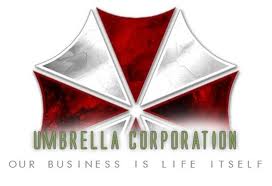 Рис. 1. Логотип компании UmbrellaCorporationЕсли рисунок располагается на нескольких листах, то на каждом последующем листе указывается номер рисунка, за которым следует слово «Продолжение».4.4. Оформление таблицЦифровой материал, как правило, оформляется в виде таблицы. Горизонтальные линии, разграничивающие строки таблицы, допускается не проводить, если их отсутствие не затрудняет пользование таблицей. Высота строк таблицы должна быть не менее 8 мм.Справа над таблицей размещают слово “Таблица”, выполненное строчными буквами (кроме первой прописной), без подчеркивания, и ее номер. При этом точку после номера таблицы не ставят.При необходимости уточнения содержания таблицы приводят ее название, которое записывают с прописной буквы (остальные строчные), над таблицей по центру, без абзацного отступа в одну строку. Точку после наименования таблицы не ставят.Таблица помещается в тексте сразу же за первым упоминанием о ней или на следующей странице. Если формат таблицы превышает А4, то ее размещают в приложении. Допускается помещать таблицу вдоль длинной стороны листа документа (альбомная ориентация листа).Таблицы, за исключением приведенных в приложении, нумеруются сквозной нумерацией арабскими цифрами по всему тексту. Если в тексте одна таблица, то ее обозначают “Таблица 1” или “Таблица В.1”, если она приведена в приложении В. Таблицы каждого приложения обозначают отдельной нумерацией арабскими цифрами с добавлением перед цифрой обозначения приложения и разделяя их точкой.Допускается нумеровать таблицы в пределах раздела. В этом случае номер таблицы состоит из номера раздела и порядкового номера таблицы, разделенных точкой.На все таблицы приводят ссылки в тексте или в приложении (если таблица приведена в приложении). Заголовки граф (колонок) и строк таблицы приводят, начиная с прописной буквы, а подзаголовки граф — со строчной буквы, если они составляют одно предложение с заголовком, или с прописной буквы, если они имеют самостоятельное значение. В конце заголовков и подзаголовков граф и строк точки не ставят. Заголовки и подзаголовки граф указывают в единственном числе. Заголовки граф, как правило, записывают параллельно строкам таблицы. При необходимости допускается располагать заголовки граф перпендикулярно строкам таблицы.Диагональное деление головки таблицы не допускается. Если таблица выходит за формат страницы, то таблицу делят на части, помещая одну часть под другой, рядом или на следующей странице. При делении таблицы на части слово “Таблица”, ее номер и наименование помещают только над первой частью таблицы, над другими частями пишут слово “Продолжение” и указывают номер таблицы, например: “Продолжение таблицы 7”.Например:Таблица 1Рейтинг РБК Топ-500 крупнейших банков России по чистым активам на 1 января 2012 года Продолжение таблицы 1Таблицы с небольшим количеством граф делят на части и помещают их рядом на одной странице, отделяя друг от друга двойной линией. При этом повторяют головку таблицы. Перед числовыми значениями величин и обозначением типов, марок и т. п. продукции порядковые номера не проставляют.Если цифровые данные в пределах графы таблицы выражены в одних единицах физической величины, то они указываются в заголовке каждой графы. Включать в таблицу отдельную графу "Единицы измерений" не допускается.Показатели с одним и тем же буквенным обозначением группируют последовательно в порядке возрастания индексов. Если необходимо привести числовые значения одного показателя в разных единицах величины, то их размещают в отдельных графах (строках). При этом в подзаголовках каждой из этих граф приводят обозначения единицы величины. Допускается приводить числовые значения одного показателя в разных единицах величины в одной графе, путем заключения одного из значений в скобки.Если все показатели, приведенные в графах таблицы, выражены в одной и той же единице величины, то данную единицу (начиная с предлога в) приводят над таблицей справа. Числовые значения величин, одинаковые для двух, нескольких или всех строк, как правило, указывают один раз.Если повторяющийся текст состоит из двух и более слов, при первом повторении его заменяют словами “То же”, а далее кавычками. Не допускается заменять кавычками повторяющиеся в таблице цифры, математические знаки, знаки процента и номера, обозначения марок материалов и типоразмеров продукции, обозначения ссылочных стандартов.Приведенные в таблицах данные не должны быть устаревшими. Обязательными являются выводы по каждой таблице. 4.5. Размещение формулМатематические формулы должны быть выполнены в редакторе формул Microsoftequation 2,0 10 кеглем без теней и расположены на отдельных строках симметрично тексту, пронумерованы сквозной нумерацией арабскими цифрами, которые записываются на уровне формулы справа в круглых скобках. Несколько коротких однотипных формул можно размещать на одной строке. Небольшие и несложные формулы, не имеющие самостоятельного значения, можно разместить внутри строк текста.В случае, если формула не являются собственной разработкой автора КМКР, то до ее приведения должна быть оформлена ссылка на соответствующую авторскую работу. Все формулы и обозначения к ним должны быть набраны курсивом.Обозначения расшифровывается сразу после формулы в последующих строках текста в порядке появления обозначений в формуле. При этом пояснение для каждого обозначения начинается с новой строки, в первой строке перед обозначением пишется слово «где». Например:Z = С + EН К,                                             (1)где Z	 - приведенные затраты;С	- текущие затраты;ЕН - нормативный коэффициент;К	 - капитальные вложения.Формулы, на которые есть ссылки в тексте, и только они, нумеруются в пределах главы. Номер, не умещающийся в строке формулы, располагается в следующей строке ниже формулы. Номер формулы-дроби располагают на уровне горизонтальной черты формулы, справа. Номер группы формул, объединенных фигурной скобкой, проставляется аналогично дроби, то есть по средней линии группы. Для формул, образующих группу, и записанных на одной строке, ставится один номер на всю группу.Поскольку формула является полноправным членом предложения, то в конце формул и перед ними знаки препинания ставятся по обычным правилам русского языка. Например, если формула завершает предложение, то после нее ставится точка.Если формулы следуют одна за другой и между ними нет текста, то они отделяются друг от друга запятой или точкой с запятой, которые ставятся сразу после формулы.Допускается не ставить знаки препинания после таких громоздких математических выражений, как определители и матрицы.При ссылке на формулу в тексте ее номер ставят в том же виде, что и после формулы, например: в формуле (1); из уравнения (1) следует.Если ссылка на формулу находится внутри текста, заключенного в круглые скобки, то их лучше заменить на квадратные, например: [см. формулу (1)].4.6. Оформление приложенийИллюстрации, таблицы или тексты вспомогательного характера можно оформить в виде приложений. Каждое приложение начинается с нового листа, в правом верхнем углу которого указывается слово «Приложение», набранное прописными буквами или полужирным курсивом, и его порядковый номер арабскими цифрами, например: ПРИЛОЖЕНИЕ 1 или Приложение 2. Точка в конце фразы не ставится.Приложение должно иметь заголовок, который располагается симметрично тексту ниже слова Приложение и записывается тем же шрифтом, что и слово Приложение. Ниже заголовка располагается текст Приложения.Текст Приложения может быть разделен на главы, пункты и подпункты, которые нумеруются в пределах данного Приложения.Рисунки, таблицы и формулы, помещаемые в Приложении, нумеруют в пределах данного Приложения, например: рис. П 1.1 – рисунок 1 в Приложении 1.Приложения нумеруются в порядке появления на них ссылок в основном тексте работы.4.7. Цитирование электронных источниковВ настоящее время все более распространенной становится практика цитирования электронных источников. Говорят о следующих основных видах электронных документов:Электронный ресурс – разновидность информационных ресурсов для создания, поиска, сбора, хранения, обработки, вывода, копирования, передачи, распространения и использования которых необходима ЭВМ (чаще всего микрокомпьютер), периферийные устройства, подключенные к компьютеру и системам связи. Электронный ресурс локального доступа (локальный электронный ресурс) – ресурс, распространяемый на машиночитаемых носителях и доступный только на индивидуальном рабочем месте или в локальной сети.Электронный ресурс удаленного доступа (сетевой электронный ресурс) – ресурс, распространяемый через глобальные телекоммуникационные сети, в частности через Интернет, размещенный на каком-либо сайте и имеющий сетевой адрес, потенциально доступный  неограниченному кругу пользователей через сети. Существующие правила библиографического описания электронных ресурсов носят рекомендательный характер и могут использоваться до появления нового поколения стандартов, в которых будет более полно регламентировано описание всех типов и видов электронных источников. Мы рекомендуем придерживаться следующих правил  описания. Ресурсы удаленного доступаРоссийская государственная библиотека [Электронный ресурс]/ Центр. информ. технологий РГБ; ред. Власенко Т.В.; Web-мастер Козлова Н.В. – Электрон. дан. – М. - : Рос.  гос. б-ка, 2007. – Режим доступа: http: // www.rsl.ru, свободный. – Загл. с экрана. – Яз. рус., англ.ILO. Global wage report. Geneva: ILO, 2013. [online]. 2013 [cit. 2013-08-12]. Available from: http://www.ilo.org/wcmsp5/groups/public/---dgreports/---dcomm/---publ/documents/publication/wcms_194843.pdfЭлектронная монография (учебник, книга)Арутюнов Ю. А. Антикризисное управление [Электронный ресурс]: учебник для студентов, обучающихся по специальности «Менеджмент организации» / Ю. А. Арутюнов. - М.: ЮНИТИ-ДАНА, 2012. - 416 с. - ISBN 978-5-238-01664-1.Обращение к документу: 27.12.2013. <http://www.znanium.com/catalog.php?item>.Структурная часть электронной монографии/базы данныхHOLÝ D. Strukturamezdzaměstnanců 2012. Praha: CSU, 2012. [online]. 2013 [cit. 2013-08-02]. Available from: http://www.czso.cz/csu/csu.nsf/informace/cpmz031113analyza_113.doc.Электронная версия периодического изданияНаучная электронная библиотека: Рейтинг популярности научных журналов за период сентябрь 2009 г. – август 2013 г. [онлайн]// Научная электронная библиотека: Статистика работы библиотеки. М.: Интра-Плюс, 2013. -Обращение к документу: 23.08.2013. <http://www.elibrary.ru/stat_journ.asp>. Процедура защиты КРПроцедура защиты курсовых работ определяется Положением о курсовой работе. К защите допускаются студенты, успешно выполнившие учебный план и представившие в установленный срок курсовую работу с положительным отзывом научного руководителя. Законченный вариант и надлежащим образом оформленная курсовая работа с: 1) отзывом научного руководителя;  2) заверенной личной подписью студента распечаткой проверки текста работы в системе «Антиплагиат», используемой в Университете(http://www.rea.ru/ru/org/managements/biblcentr/Pages/resources.aspx); представляются на кафедру ОУИ не позднее, чем за неделю до даты защиты. Дата представления курсовой работы регистрируется на кафедре в специальном журнале и фиксируется на титульном листе работы. Проверка курсовой  работы осуществляется в течение 5-7 рабочих дней с момента ее регистрации.В случае положительного отзыва научного руководителя и при условии, что итоговая оценка оригинальности текста работы не ниже 50%, курсовая работа допускается к защите.Курсовая работа защищается студентом на открытом заседании перед комиссией. В ее состав входят преподаватели кафедр, по тематике которых выполнялась работа. Помимо членов комиссии на защите могут присутствовать научный руководитель, другие студенты, которым предоставляется возможность выступить. При подготовке к защите научный руководитель консультирует студента, обсуждает содержание выступления, которое письменно излагается в виде тезисов, обговаривает тактику поведения на защите. Выступление  должно включать:- обоснование выбора темы, ее актуальность и практическую значимость;- степень разработанности данной проблемы в научной литературе и в практической деятельности; - цели, и задачи;- выводы по каждой главе с приведением сводных и аналитических таблиц, расчетов показателей эффективности и т.д.;- практические рекомендации, которые сформулированы по итогам исследования и могут быть внедрены в практику деятельности конкретной организации;- ответы на замечания, высказанные в отзывах на КР.Текст доклада должен быть максимально приближен к тексту курсовой работы, поэтому его основу составляют, как правило, введение и заключение. Также практически полностью используются выводы, сделанные в конце каждой главы. В выступлении могут быть использованы только те графики, диаграммы и схемы, которые приведены в курсовой работе.Защита начинается с выступления студента, которое по времени не должно превышать 3-4 минут. После вступительного слова зачитывается отзыв научного руководителя. Вслед за этим студент аргументировано отвечает на замечания, указанные в них. Далее следует обсуждение представленной работы. Члены комиссии последовательно задают вопросы, на которые сразу же получают ответ.Общая продолжительность защиты не должна превышать 6-7 мин.После защиты комиссия подводит итоги и объявляет оценку. Комиссия может рекомендовать работу на конкурс студенческих работ, студенческие конференции, «Плехановские чтения», для публикации в различные сборники РЭУ.6. Критерии оценки КРОценка курсовой работы основывается на выступлении и ответах студента в процессе защиты, отзыве научного руководителя.Критериями оценки качества курсовой работы, которыми руководствуются члены комиссии, являются: 1.	Актуальность темы.2.	Наличие элементов научного исследования(анализа).3.	Практическое значение для национальной экономики, экономики предприятия, возможность широкого применения в отрасли, национальной экономике в целом.4.	Четкость и конкретность постановки цели и задач.5.	Уровень методологической и теоретической части работы.6.	Научный аппарат, в т.ч. библиографическая база. 7.	Наличие концепции в аналитической части работы.8.	Отраженные в работе навыки разработки и применения управленческих инструментов (методик, моделей, систем показателей, оценок).9.	Уровень экономического (в отдельных необходимых случаях – экономико-статистического, экономико-математического) обоснования управленческих решений.10.	Наличие и обоснованность заключительных выводов и рекомендаций.11.	Самостоятельность и оригинальность постановки проблемных вопросов, суждений, оценок, выводов.12.	Стиль, язык изложения (ясность, образность, лаконичность, соблюдение грамматических, орфографических норм и требований).13.	Логичность, последовательность, пропорциональность структуры работы.14.	Качество иллюстраций и оформления работы.КР должна соответствовать всем названным критериям качества в их совокупности.Курсовая работа может быть  оценена членами комиссии на  «отлично», «хорошо», «удовлетворительно» и «неудовлетворительно.При неудовлетворительной оценке курсовая работа не засчитывается. Оценка «Отлично» ставится, когда курсовая работа и доклад структурированы, раскрывают причины выбора и актуальность темы, цель работы и ее задачи, предмет, объект и хронологические рамки исследования, логику выведения каждого наиболее значимого вывода; в заключительной части доклада показаны перспективы и задачи дальнейшего исследования данной темы, освещены вопросы практического применения и внедрения результатов исследования в практику. Работа выполнена в соответствии с целевой установкой, отвечает предъявляемым требованиям и оформлена в соответствии со стандартом. Ответы на вопросы членов комиссии носят четкий характер, раскрывают сущность вопроса, подкрепляются положениями нормативно-правовых актов, выводами и расчетами из курсовой работы, показывают самостоятельность и глубину изучения проблемы студентом. Выводы в отзывах руководителей на курсовую работу изложены без принципиальных (существенных) замечаний. «Хорошо» - курсовая работа и доклад структурирован, допускаются одна-две неточности при раскрытии причин выбора и актуальности темы, целей работы и ее задач, предмета, объекта и хронологических рамок исследования, допускается непринципиальная погрешность в логике выведения одного из наиболее значимых выводов, которая устраняется в ходе дополнительных уточняющихся вопросов; в заключительной части нечетко сформулированы перспективы и задачи дальнейшего исследования данной темы, вопросы практического применения и внедрения результатов исследования в практику. Курсовая работа выполнена в соответствии с целевой установкой, отвечает предъявляемым требованиям к содержанию и оформлению. Ответы на вопросы членов комиссии носят не совсем четкий характер, но при этом в целом раскрывают сущность вопроса, подкрепляются положениями нормативно-правовых актов, выводами и расчетами из КР, показывают самостоятельность и глубину изучения проблемы студентом. Выводы в отзывах руководителей на курсовую работу формулируются без замечаний или имеют незначительные замечания, которые не влияют на полное раскрытие темы.«Удовлетворительно» - курсовая работа и доклад в основном структурированы, однако допускаются существенные неточности при раскрытии причин выбора и актуальности темы, целей работы и её задач, предмета, объекта и хронологических рамок исследования, допущены заметные погрешности в логике выведения одного из наиболее значимых выводов, которые при указании на них студенту устраняются с трудом; в заключительной части слабо показаны перспективы и задачи дальнейшего исследования данной темы, вопросы практического применения и внедрения результатов исследования в практику. Курсовая работа выполнена в соответствии с целевой установкой, но не в полной мере отвечает предъявляемым требованиям, оформлена небрежно. Ответы на вопросы членов комиссии носят поверхностный характер, не раскрывают до конца сущности вопроса, слабо подкрепляются положениями нормативно-правовых актов, выводами и расчетами из курсовой работы, показывают недостаточную самостоятельность и глубину изучения проблемы студентом. Выводы в отзывах руководителей на курсовую работу указывают на наличие замечаний, недостатков, которые не позволили студенту полностью раскрыть тему. Недостаточное   применение и неуверенное использование современных информационных технологий как в самой работе, так и во время доклада.«Неудовлетворительно» - курсовая работа и доклад плохо структурированы, слабо раскрываются причины выбора и актуальность темы, цели работы и ее задачи, предмет, объект и хронологические рамки исследования, допускаются грубые погрешности в логике выведения нескольких из наиболее значимых выводов, которые при указании на них не устраняются; в заключительной части не отражаются перспективы и задачи дальнейшего исследования данной темы, вопросы практического применения и внедрения результатов исследования в практику. Курсовая работа выполнена с серьезным нарушением целевой установки и не отвечает предъявляемым требованиям, в оформлении имеются серьезные отступления от стандарта. Ответы на вопросы членов комиссии носят поверхностный характер, не раскрывают сущности проблемы, не подкрепляются положениями нормативно-правовых актов, выводами и расчетами  из  курсовой работы,  показывают отсутствие самостоятельности и глубины изучения проблемы студентом. В отзывах руководителей на курсовую работу имеются существенные замечания.После защиты экземпляр курсовой работы передаётся на кафедру. Кафедра ведёт картотеку работ в специальном журнале и хранит в соответствии с инструкцией по делопроизводству.Приложение 1Примерная тематика курсовых работ по дисциплине "Стратегический менеджмент"Разработка стратегии создания стоимости компании.Разработка и реализация корпоративной стратегии компании.Стратегии диверсификации как механизм повышения устойчивости компании.Стратегии интегрированного роста в деятельности современной организации.Экономическая интеграция как механизм реализации корпоративной стратегии.Практика использования стратегии концентрированного роста.Использование методов портфельного анализа для формирования стратегии организации.Разработка и реализация портфельной стратегии компании.Управленческая диагностика в стратегическом менеджменте.Механизм формирования и реализации конкурентной стратегии организации. Маркетинговая стратегия в системе стратегического менеджмента.Механизм формирования сбытовой стратегии организации с целью повышения ее конкурентоспособности.Современные подходы к разработке стратегии компании.Исследование и разработка цепочки ценностей организации с целью оптимизации структуры затрат.Применение методов оценки конкурентоспособности организации в современных условиях.Учет неопределенности и риска в стратегическом планировании.Реализация стратегии организации с применением системы сбалансированных показателей.Особенности построения стратегий предприятий различных отраслей.Методы реализации стратегического плана с использованием системы сбалансированных показателей.Разработка конкурентных преимуществ организации.Формирование системы стратегического менеджмента в недиверсифицированных компаниях.Разработка и оценка эффективности стратегии организации.Управление стратегическими изменениями в организации.Разработка стратегии конкуренции поведения компании на целевом рынке.Разработка стратегических действий компании в условиях неопределенности.Балансирование портфеля предприятий с использованием матричных методов.Использование методологии системы сбалансированных показателей в рамках процесса стратегического планирования.Разработка общекорпоративной стратегической карты организации.Формирование корневых компетенций организации.Определение стратегических проблем в организации и разработка путей их решения.Разработка стратегии конкуренции организации за потребителя.Разработка деловой стратегии компании.Разработка функциональной стратегии компании.Разработка кадровой стратегии компании.Формирование инновационной стратегии организации.Условия разработки и реализации стратегии управления финансами организации.Разработка производственной стратегии компании и механизм ее реализации.Разработка стратегии "голубого океана" организации.Разработка стратегии динамических способностей организации.Разработка стратегии поддерживающих и "подрывных"  технологий в организации.Приложение 2Министерство образования и науки Российской Федерациифедеральное государственное бюджетное образовательное учреждение высшего образования«Российский экономический университет имени Г.В. Плеханова»Факультет МенеджментаКафедра организационно-управленческих инновацийКУРСОВАЯ РАБОТАпо дисциплине«Стратегический менеджмент»на тему:___________________________________________________________________________________________________________________________	Выполнил(а): 	студент(ка) группы___	очной формы обучения	факультета Менеджмента	_________________________________	        (Ф.И.О. студента, подпись)	Научный руководитель от кафедры	организационно-управленческих                                                                                          инноваций:_________________________________	(ученая степень, должность, Ф.И.О., подпись)Москва– 201_Приложение 3УЧЕБНО-МЕТОДИЧЕСКОЕОБЕСПЕЧЕНИЕ КРАакер Д. Стратегическое рыночное управление/ 7-е изд.- СПб: Питер, 2011 - 496 с.Ансофф И. Новая корпоративная стратегия. – СПб.: Питерком, 1996.Ансофф И. Стратегическое управление. –М.: Экономика. 1989 – 519 с. Баринов В.А., Харченко В.Л. Стратегический менеджмент. Учебное пособие (ГРИФ) – М.: ИНФРА-М, 2014 – 285 с.Дресвянников В.А. Стратегическое управление организацией [Электронный ресурс] : учебное пособие для подготовки к экзамену (зачету) / В.А. Дресвянников, А.Б. Зубков. — Электрон. текстовые данные. — Саратов: Ай Пи Эр Медиа, 2015. — 214 c. — 978-5-905916-84-7. — Режим доступа: http://www.iprbookshop.ru/31948.htmlДюков И. Стратегии развития бизнеса. Практический подход. Спб: Питер, 2008 – 240 с.Зайцев Л.Г. Стратегический менеджмент: Учебник. Рек. МО. – М.: Экономистъ, 2013Казакова Н.А. Современный стратегический анализ. Учебник и практикум. - М.:Юрайт, 2015.Каплан Роберт С., Нортон Дейвид П. Организация, ориентированная на стратегию. Как в новой бизнес-среде преуспевают организации, применяющие сбалансированную систему показателей»: пер. с англ. – М.: ЗАО «Олимп-Бизнес», 2008.Каплан Роберт С., Нортон Дейвид П. Организация, ориентированная на стратегию / Пер. с англ. — М.: ЗАО «Олимп—Бизнес», 2009.Каплан Роберт С., Нортон Дейвид П. Сбалансированная система показателей. От стратегии к действию. / Пер. с англ. – М.: ЗАО «Олимп-Бизнес», 2010. Кузнецов Б.Т. Стратегический менеджмент [Электронный ресурс] : учебное пособие для студентов вузов, обучающихся по специальностям экономики и управления 080100 / Б.Т. Кузнецов. — Электрон. текстовые данные. — М. : ЮНИТИ-ДАНА, 2017. — 623 c. — 978-5-238-01209-4. — Режим доступа: http://www.iprbookshop.ru/71227.htmlКурс MBA по стратегическому менеджменту [Электронный ресурс] / Айзенштат Расселл [и др.]. — Электрон. текстовые данные. — М. : Альпина Паблишер, Альпина Бизнес Букс, 2016. — 586 c. — 978-5-9614-0573-6. — Режим доступа: http://www.iprbookshop.ru/43678.htmlМаркова В. Д. Стратегический менеджмент: понятия, концепции, инструменты принятия решений: Справочное пособие / В.Д. Маркова, С.А. Кузнецова. - М.: НИЦ ИНФРА-М, 2014. - 320 с. ISBN 978-5-16-009860-9; (ЭБС znanium.com).Минцберг, Г. Стратегическое сафари: Экскурсия по дебрям стратегического менеджмента [Электронный ресурс] / Генри Минцберг, Брюс Альстранд, Жозеф Лампель ; Пер. с англ. - М.: Альпина Паблишер, 2013. — 367 с. (Серия «СКОЛКОВО»). - ISBN 978-5-9614-2223-8 - Режим доступа: http://znanium.com/catalog.php?bookinfo=520473Панов А.И. Стратегический менеджмент [Электронный ресурс] : учебное пособие для студентов вузов, обучающихся по направлению (080100) «Экономика и управление» / А.И. Панов, И.О. Коробейников, В.А. Панов. — 3-е изд. — Электрон. текстовые данные. — М. : ЮНИТИ-ДАНА, 2017. — 304 c. — 5-238-01052-4. — Режим доступа: http://www.iprbookshop.ru/71059.htmlПопов, С. А. Стратегический менеджмент: актуальный курс: учебник для бакалавриата и магистратуры: [гриф УМО] / С. А. Попов, Рос. акад. нар. хоз-ва и гос. службы при Президенте РФ. - М.: Юрайт, 2016. – 463 с. – (Бакалавр. Магистр). – Книга доступна в электрон. библ. системе biblio-online.ru. – ISBN 978-5-9916-4153-1: 779.00.Попов, С.А. Концепция актуального стратегического менеджмента для современных российских компаний: монография / С.А. Попов. - М.: Издательство Юрайт, 2013. - 223 с.Портер, М. Конкурентная стратегия.  методика анализа отраслей и конкурентов / М. Портер; Пер. с англ. - М.: Альпина Паблишер, 2017. — 454 с. - ISBN: 978-5-9614-4857-3.Портер, М. Конкурентное преимущество. Как достичь высокого результата и обеспечить его устойчивость / М. Портер; Пер. с англ. - М.: Альпина Паблишер, 2018. — 716 с. - ISBN: 978-5-9614-6835-9, 978-5-9614-6528-0, 978-5-9614-5727-8.Портер, М. Конкуренция / М. Портер; Пер. с англ. - М.: Вильямс, 2017. — 608 с. - ISBN: 978-5-8459-0055-5, 0-87584-795-1Портер, М. Международная конкуренция. Конкурентные преимущества стран / М. Портер; Пер. с англ. - М.: Альпина Паблишер, 2017. — 947 с. - ISBN: 978-5-9614-6474-0Портных В.В. Стратегия бизнеса [Электронный ресурс] / В.В. Портных. — Электрон. текстовые данные. — М. : Дашков и К, 2015. — 275 c. — 978-5-394-01961-6. — Режим доступа: http://www.iprbookshop.ru/10983.htmlТомпсон А.А. Стратегический менеджмент. Искусство разработки и реализации стратегии [Электронный ресурс] : учебник для вузов / А.А. Томпсон, А.Дж. Стрикленд. — Электрон. текстовые данные. — М. : ЮНИТИ-ДАНА, 2015. — 577 c. — 5-85173-059-5. Фомичев А.Н. Стратегический менеджмент [Электронный ресурс] : учебник для вузов / А.Н. Фомичев. — Электрон. текстовые данные. — М. : Дашков и К, 2016. — 468 c. — 978-5-394-01974-6. — Режим доступа: http://www.iprbookshop.ru/60519.htmlШадченко Н.Ю. Стратегический менеджмент [Электронный ресурс] : учебно-методическое пособие для преподавателей и студентов направления подготовки 38.03.02 «Менеджмент» / Н.Ю. Шадченко. — Электрон. текстовые данные. — Саратов: Ай Пи Эр Медиа, 2017. — 48 c. — 978-5-4486-0001-2. — Режим доступа: http://www.iprbookshop.ru/62888.htmlПЕРЕЧЕНЬ ИНТЕРНЕТ - РЕСУРСОВ Журнал HBR - http://hbr-russia.ru/Бизнес-словарь - www.businessvoc.ruЖурнал «Риск-менеджмент» - www.riskm.ruЖурнал «Эксперт» - www.expert.ruКниги по экономике, финансовому менеджменту, бюджетированию - www.smartcat.ruКорпоративный менеджмент, http://www.cfin.ruНовый менеджмент – www.new-management.infoРоссийский журнал менеджмента – www.rjm.ruСайт дистанционного образования «эльтариум», раздел «Стратегический менеджмент» журнал «Стратегический менеджмент»/- www.elitarium.ruwww.grebennikoff.ru/product/36Сайт иследовательско-консультационной фирмы «АЛЬТ», раздел «Библиотека» - www.altrc.ru/?p=librСайт компании UFGmanagement - www.bbest.ru/strproc/strategiaСайт консалтинговой компании БИГ- Бизнес Инжиниринг Групп) Раздел публикации – стратегическое управление - www.orgmaster.ruСообщество менеджеров – www.e-xecutive.ruТерминология менеджмента - www.glossary.ruТехнологии корпоративного управления -  www.iteam.ruФедеральный образовательный портал – экономика, социология, менеджмент. –www.ecsocman.edu.ruЭлектронные книги: менеджмент и управление предприятием – www.aup.ruПриложение 4Описание продукции (услуги)Приложение 5Обеспеченность предприятия основными производственнымисредствами и эффективность их использованияПриложение 6Обеспеченность предприятия трудовыми ресурсами эффективность их использованияПриложение 7Эффективность использования оборотных средствПриложение 8Рентабельность деятельности предприятия, %Приложение 9Основные показатели деятельности организацииПриложение 10Качественный PEST - анализКоличественный PEST-анализЕFAS – резюме анализа внешних стратегических факторов
(ExternalStrategicFactorsAnalysisSummary)Приложение 11Структура подраздела «Анализ отрасли»Приложение 12Анализ положения организации1. Стратегические индикаторы деятельности организации2. Внутренние сильные стороны предприятия.3. Внутренние слабые стороны предприятия.4. Внешние благоприятные возможности.5. Внешние угрозы.6. Оценка конкурентоспособности по шкале рейтингов: 1 – очень слабая позиция; 10 – очень сильная позиция. 7. Выводы относительно конкурентной позицииУлучшающаяся, ухудшающаяся? Имеется конкурентное преимущество или нет?Приложение 13Примерная форма отзыва на КРОТЗЫВ на курсовую работуРаздел 1.Тема____________________________________________________________________________________________________________________Раздел 2. Критерии, при наличии хотя бы одного из которых работа оценивается только на «неудовлетворительно».Раздел 3. Рейтинг работы (при неудовлетворительной оценке не заполняется)Замечания: ____________________________________________________________________________________Работа защищена с оценкой  «_______________»                                                                                          Дата: «___» ____________ 201_г.Научный руководитель:Приложение 14Образец оформления раздела «Содержание»СодержаниеВведение………………………………………………. …..............................1Глава 1. Наименование первой главы…………………………………....3	1.1. Наименование первого раздела(параграфа)	……………………..5	1.2. Наименование второго раздела(параграфа)	……………………...1.3……………………………………………………………………...…Глава 2. Наименование второй главы…………………………………..10	1.1. Наименование первого раздела(параграфа)	…………………...…	1.2. Наименование второго раздела(параграфа)	…………………...…1.3……………………………………………………………………...…Глава 3. Наименование третьей главы	…………………………………181.1. Наименование первого раздела (параграфа)……………………..	1.2. Наименование второго раздела (параграфа)……………………..1.3……………………………………………………………………...…Заключение…………………………………………………………………27Список литературы………………………………………………………..29Приложения………………………………………………………………...31Приложение 15Образец оформления литературных источников и Интернет-ресурсовСписок литературыГражданский кодекс Российской Федерации. Ч. 1, 2, 3. - М.: Омега-Л, 2005. О несостоятельности (банкротстве): Федеральный закон от 26 октября 2002 г. № 127-ФЗ(с изменениями от 22 августа, 29, 31 декабря 2004 г., 24 октября 2005 г., 18 июля, 18 декабря 2006 г., 5 февраля, 26 апреля, 19 июля, 2 октября, 1 декабря 2007 г., 28 апреля 2009 г., 12 июля 2011 г., 6 декабря 2011) // Собрание законодательства Российской Федерации. – 2002. № 43. (гл. 4, 5, 6, 7, 8).Стратегия национальной безопасности Российской Федерации до 2020 года: Утвержд. Указом от 12.05.2009 г. № 537 / Российская Федерация. Президент (2008- ; Д.А. Медведев). –Российская газета. – 19/05/2009. – № 88. – С. 15-16.Арутюнов Ю.А. Финансовый менеджмент. Учебное пособие. - М., КноРус, 2010.Ансофф И. Стратегический менеджмент: Классическое издание: Пер. с англ. / И. Ансофф. – Классическое изд. – СПб.: Питер, 2009.  Баринов В.А., Харченко В.Л. Стратегический менеджмент. Учебное пособие (ГРИФ). – М.: ИНФРА-М, 2010.Исаева Е. А. Стратегический менеджмент в финансово-кредитных организациях: Учеб. пособие / Е. А. Исаева. – М.: КноРус, 2010. Никулин Л.Ф., Масленников В.В., Бусалов Д.Ю. Методология: иерархия и сети в менеджменте. Учебное пособие. - М.: Прима-пресс Экспо, 2010. Томпсон-мл. А. А. Стратегический менеджмент: Концепции и ситуации для анализа: [Учебное пособие] / А. А. Томпсон-мл., А. Дж. Стрикленд III. – 12-е изд. – М.: Вильямс, 2009.Богомолов О. Государственно-частное партнерство: международный опыт и российская практика // Проблемы теории и практики управления. – 2009. – № 05. – С. 22-25.Trott P. Innovation management and new product development. Financial Times/ Prentice Hall, 2012. (ЭБС Scopus, ProQuest).Интернет – ресурсыРоссийская государственная библиотека [Электронный ресурс]/ Центр.информ. технологий РГБ; ред. Власенко Т.В.; Web-мастер Козлова Н.В. – Электрон. дан. – М. - : Рос.гос. б-ка, 2007. – Режим доступа: http: // www.rsl.ru, свободный. – Загл. с экрана. – Яз. рус., англ.ILO. Global wage report. Geneva: ILO, 2013. [online]. 2013 [cit. 2013-08-12]. Available from: http://www.ilo.org/wcmsp5/groups/public/---dgreports/---dcomm/---publ/documents/publication/wcms_194843.pdf. Место БанкЧистые активы на 1 января 2012 (млн. руб.)Чистые активы на 1 января 2011 (млн. руб.)Изменение(%)1Сбербанк8 887 918.327 466 409.29+ 19.042ВТБ2 731 547.032 543 185.52+ 7.413Газпромбанк1 811 806.361 673 776.27+ 8.254Россельхозбанк1 069 506.36954 671.44+ 12.035Банк Москвы923 252.97810 513.86+ 13.916ВТБ24922 897.13713 052.78+ 29.437Альфа-банк850 705.01646 288.02+ 31.638ЮникредитБанк678 826.71515 073.91+ 31.799РайффайзенБанк505 126.02499 054.18+ 1.2210Промсвязьбанк490 365.61487 837.20+ 0.52Ключевые вопросы1. Наименование продукции (услуг)Указывается наименование продукции, например, в соответствии с ГОСТом2. Назначение продукта (услуги)Указываются:удовлетворяемые потребности;область применения продукта3. Основные характеристики продукта (услуги)Дается физическое описание и ключевые характеристики продукции (технические, эстетические и др.). Здесь можно сослаться на соответствие требованиям ГОСТов или ТУ, отметить имеющиеся сертификаты качества и другие свидетельства, характеризующие продукцию4. Потребительские свойства продукта (услуги)Указываются конкретные выгоды (преимущества), получаемые потребителем от использования продукта (услуги). Приводятся показатели: качества, надежности, безопасности эксплуатации, простота обслуживания и ремонта, др. Отмечается, в чем состоит инновационность и уникальность продукции5. Основные конкурентные преимущества продукции (услуги)Указываются конкурентные преимущества продукции в сравнении с имеющимися на рынке аналогами и образцами, а именно:продукцией ближайших конкурентов;лучшими отечественными и зарубежными образцами6. Основные потребители и направление использования продукцииУказывается, используется ли продукция для конечного потребления или для дальнейшей переработки7. Ассортимент и структура выпуска продукцииУказываются планируемый ассортимент и структура выпуска продукции (в натуральных и стоимостных показателях)8. Юридическая защищенность продукции (услуги)Указывается наличие защищенности продукта в целом или его отдельных элементов (патентом, торговой маркой, правом на изготовление копий)9. Дополнительные сервисные услугиДается краткая характеристика: условий поставки, дополнительных сервисных услуг потребителямПоказатели200_ г.200_ г.200_ г.200_г.в % к 200_ г.Объем выручки от реализации продукции, тыс. руб.Среднегодовая стоимость основных производственных средств, тыс. руб.Среднесписочная численность работающих., человекФондовооруженность, тыс. руб.Фондоотдача, тыс. руб.Фондоемкость, тыс. руб.Показатели200_ г.200_ г.200_ г.200_г.В % к 200_ г.Всего работников,в том числе: -промышленно-производственный персонал-работники  управления-работники торговлиПроизведено в расчете на 1 промышленно-производственного работника: Товарной продукции, тыс. руб.Прибыли, тыс. руб.Отработано человеко-дней одним работником за годКоэффициент использования годового фонда рабочего времениПроизводительность труда, руб.Среднегодовая заработная плата одного работникаПоказателиПредыдущий годОтчетный годИзменение за год  (+.-)Объем реализованной продукции, работ, услуг (выручка от реализации товаров, работ, услуг за минусом НДС), тыс. руб.Число дней в отчетном периодеОднодневный оборот по реализации продукции, работ, услуг (однодневная реализация), тыс. руб.Средняя стоимость остатков оборотных средств, тыс. руб.Коэффициент оборачиваемости оборотных средствКоэффициент закрепления оборотных средствДлительность одного оборота средств, дниСумма высвобожденных (-) или дополнительных привлеченных (+) всех оборотных средств по сравнению с предыдущим годом, тыс. руб.Показатель200_г.200_г.Отклонение, (+,-)Рентабельность продаж (R1)Общая рентабельность отчетного периода (R2)Рентабельность собственного капитала (R3)Экономическая рентабельность (R4)Фондорентабельность (R5)Рентабельность основной деятельности (R6)Рентабельность вложенного капитала (R7)Период окупаемости собственного капитала (R8)№Показатели20_ г.20_ г.20_ г.20_г. в % к 20_г.1.Стоимость материальных и нематериальных активов, тыс. руб.2.Стоимость реализованной продукции (услуг) в действующих ценах, тыс. руб.3.Себестоимость продукции (услуг), тыс. руб.4.Затраты на 100 руб. продукции (услуг), руб.5.Фонд заработной платы, тыс. руб.6.Среднемесячная зарплата 1 работника, руб.7.Чистая прибыль, тыс. руб.8.Численность занятых, чел.9.Рентабельность активов (отношение 7:1)10.Рентабельность затрат (отношение 7:3)11.Рентабельность продаж (отношение 7:2)12.Производительность труда (отношение 2:8)PEST-факторыЧто дает возможности развития?Что представляет угрозу?Политические и правовые факторыЭкономические факторыСоциальные факторыТехнологические факторыЭкологические факторыФакторыВажность для отрасли - ХВлияние на организацию - YНаправленность влияния – ZСтепень важностиS=X*Y*ZПолитические21-1-2ЭкономическиеСоциокультурныеТехнологическиеЭкологическиеВнешние стратегические факторыВесОценкаВзвешенная оценкаВозможности1. Использование правил Всемирной торговой организации0,230,62. Снижение уровня инфляции0,140,45. …………………………………..…..…..…..Угрозы1. Высокие процентные ставки за кредит0,140,42. Усиление конкуренции0,1550,755. ………………………………….………..…..Суммарная оценка1,03,4Ключевые вопросы1. Общее описание отрасли и ее размерыОпределяются:динамика объемов продаж в отрасли (за последние 5 лет) и другие отраслевые характеристики;тенденции роста и развития отрасли (с учетом стадии жизненного цикла отрасли)2. Наиболее крупные предприятия отраслиУказываются:общее количество предприятий отрасли;перечень ведущих из них;доля сбыта ведущих предприятий;количество фирм, появившихся за последние 3 года3. Развитие экспорта и импорта продукции (услуги)Даются;объемы экспорта и импорта;перечень экспортируемых/импортируемых изделий;куда экспортируется/откуда импортируется продукция;оценка перспектив развития экспорта/импорта (в отрасли и для региона)4. Основные характеристики предприятий отрасли – потенциальных конкурентовУказываются:номенклатура и объемы выпускаемой ими продукции;рынки, на которых они работают, и их доли на этих рынка;ценовая политика и политика в области сбыта;рентабельность производства ( средняя по отрасли и на лучших предприятиях)5. Целевые программы развития отрасли (федеральные, отраслевые) или регионаОписываются:основные задачи и приоритеты развития;выделяемые финансовые ресурсы;предоставляемые льготы (по налогообложению и др.)6. Ключевые факторы успехаУказываются ключевые факторы успеха в данной отрасли:бренд;доступ к каналам распределения, к финансированию;технология, научно-исследовательские разработки или др.7. Необходимое юридическое обеспечение выбранного вида бизнесаУказываются:необходимые лицензии и разрешения на ведении бизнеса;затраты на их получение;перечень контролирующих органов8. НалогиОсновные виды налогов для организацииИндикаторы работы20__ г.20__ г.20__ г.20__ г.20__ г.Рыночная доляРост продажЧистая прибыльВеличина активовЧисло занятыхПоказателиконкурентоспособностиВесПредприятиеКонкурент 1Конкурент 2Качество и характеристики продукцииРепутацияПроизводственные возможностиТехнологический уровеньПродвижение продукцииМаркетинг и рекламаФинансовая устойчивостьОтносительное положение по издержкамОбслуживание потребителейПрочееОбщий рейтинг конкурентоспособности№Студентфакультеткурсгруппа№КафедраДисциплинаНаучный руководительНаучный руководитель№КафедраДисциплинаФ.И.О.Должность, научная степень, звание1.Кафедра ОУИСтратегический менеджмент№Наименование критериевОценка1.Тема и (или) содержание работы не относится к предметам дисциплин2.Работа перепечатана из Интернета или других информационных источников3.Неструктурированный план курсовой работы4.Объем работы менее 15 листов машинописного текста5.В работе отсутствуют ссылки сноски на нормативные и другие источники7.Оформление курсовой работы не соответствует требованиям РЭУОценкабаллы№Наименование показателя1.Содержательная составляющая1.1Степень раскрытия темы1.2Полнота охвата научной литературы1.3Использование нормативных актов1.4Индивидуальность подхода к написанию КР1.5Последовательность и логика изложения материалаИтого по содержательной составляющей (максимум 55 баллов)Итого по содержательной составляющей (максимум 55 баллов)2.Оформление и информационное сопровождение работы2.1Качество оформления, язык, стиль и грамматический уровень работы2.2Использование иллюстративного материала (рисунки, таблицы, графики, диаграммы и т.п.)Итого по оформлению и информационному сопровождению работы (максимум 20 баллов)Итого по оформлению и информационному сопровождению работы (максимум 20 баллов)3Защита (максимум 25 баллов)Всего: